Lista de indicadores de la Trata de PersonasIdentificación y Referencias Contra La Trata de Personas CapacitaciónMenor de edad con un adulto que no es un familiarLargas horas de trabajoTemor de las autoridades Temor a su jefe u otra persona relacionada al jefe  La persona se rehusa a hablar frente al dueño o jefeExtranjeros sin documentación o documentos falsosCondiciones fisicas:Evidencia de golpes u otras lesionesFalta de nutrición (malnutridos)Tristeza, depresion, ansiedad, impedimento físico/discapacidadEnfermedades venereaExpresiones corporales de la presunta victimaFalta de sueño/cansancio extremoDocumentos de identidad confiscados/otra persona los tiene guardadosEvidencia de restricción:Rejas en las ventanasVallas altas con alambre de puyasCierres por la parte de afuera de las puertasUso o presencia de armas de fuego o armas 	blancasAislamientoCondiciones infrahumanas de vivienda y o trabajoDeuda o deuda que va incrementando y no concuerda con el salarioNo le paga o falta de paga adecuadaTrabajadores viven donde trabajanPrecios inflados de comida, renta u otros bienesEmpleados escondidosInterferencia con la inspección o entrevistaAmenazas con deportación o carcel, amenaza por uso de fuerza o coacción.Inhabilidad de comunicación debido al idiomaFalta de informaciónMenores de 18 en situaciones de explotación sexual comercial, incluyendo el turismo sexual infantilMenores de 18 en trabajos forzados/explotación laboralPromesa de un trabajo y termina haciendo otroNo le dan lo que se le promete/Engaño/Estafa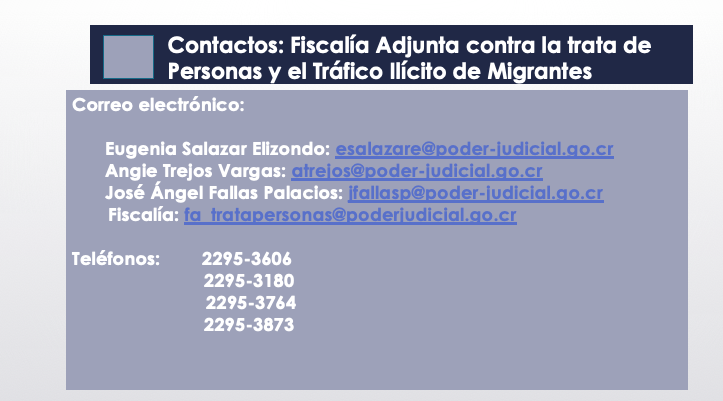 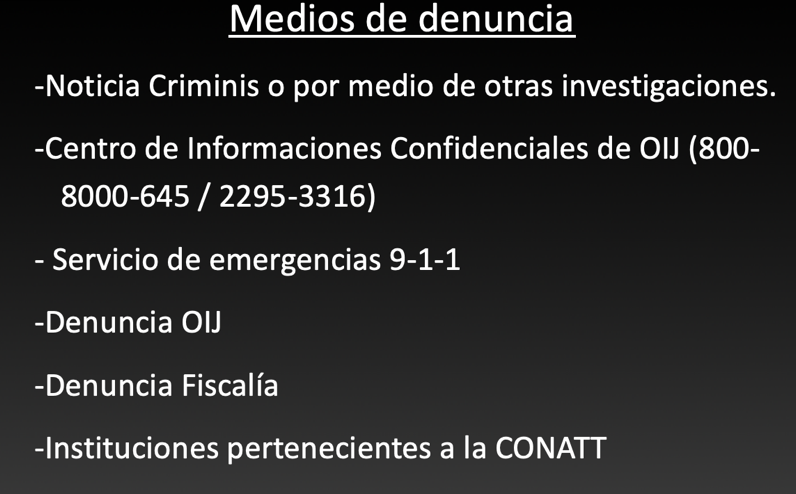 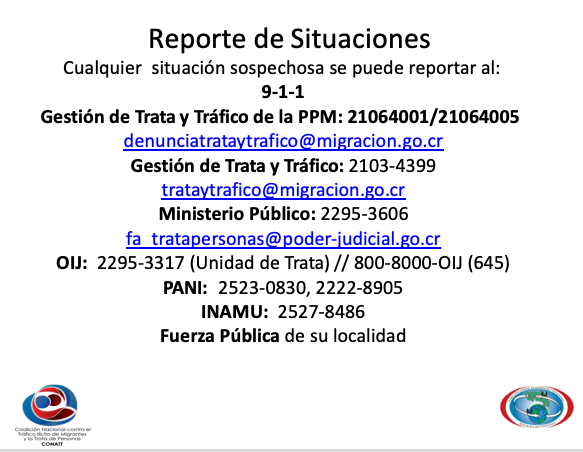 